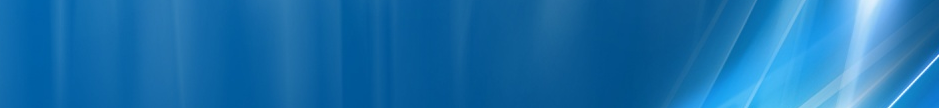 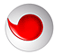 Iata un NodeB descoperit complet din întâmplare – pentru ca nu apare decât în lista de site-uri din octombrie 2009, si nu si în cea din septembrie 2008 pe care o am eu pe Google Earth. Este asadar vorba de un site 3G-only, montat sus pe sediul Rompetrol – adica pe latura cladirii Europe House care da catre Calea Victoriei. Si vezi tu, este vorba de S2 (si pe etichetele rosii ale jumperilor care ies din RRU-ul Huawei este marcat Cell B) deci toretic ar trebui sa existe si un S1 : sa fie oare ceva indoor, sau mai debraga pe cealalta latura a cladirii – pe partea catre Lascar Catargiu ?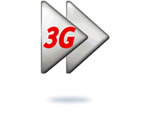 HW equipmentKathrein 800 10368					      | VPol Panel 1710-2180 MHz / 12° / 18.5dBi / 0°TEste prima data când vad acest model de antene... VPol cu o deschidere orizontala de 12°, ultra-directional, nu gluma !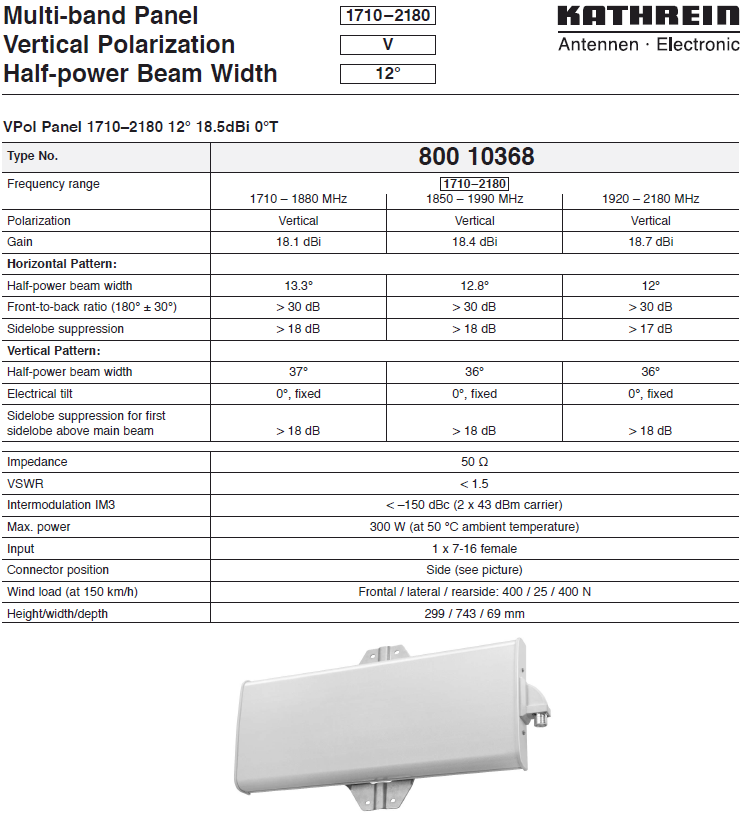 WCDMA   347LAC  32011CID 30602Cells 18 + 1CID lung  209811338RNC id 3201